apstiprinĀts
 Daugavpils Bērnu un jaunatnes sporta skolas direktors_________________I. UtinānsDaugavpilī, 2017.gada 10.novembrīDBJSS2017/115UZAICINĀJUMS piedalīties aptaujā par līguma piešķiršanas tiesībām  14.Starptautiskā Henrija Silova turnīra apbalvojumu izgatavošanaPasūtītājs: 2. Iepirkuma priekšmets: 14.Starptautiskā Henrija Silova turnīra apbalvojumu izgatavošana 3. Paredzamā līgumcena: līdz EUR 460,00 bez PVN4. Līguma izpildes termiņš: 2017.gada 6.decembris5. Nosacījumi pretendenta dalībai aptaujā5.1. Pretendent ir reģistrēts Latvijas Republikas Uzņēmumu reģistrā vai līdzvērtīgā reģistrā ārvalstīs;5.2. Pretendentam ir pieredze tehniskajā specifikācijā minētā pakalpojuma sniegšanā;5.3. Pretendentam ir jābūt nodrošinātai mājas lapai, lai būtu iespēja iepazīties ar preču klāstu;5.4. Precīzs pakalpojuma apraksts ir noteiks  tehniskajā specifikācijā (pielikums Nr.1). 6.Pretendentu iesniedzamie dokumenti dalībai aptaujā6.1. Pretendents sastādīts finanšu/tehniskais piedāvājums (2.pielikums)7.Piedāvājuma izvēles kritērijs: piedāvājums, kas pilnībā atbilst prasībām;8.Piedāvājums iesniedzams: līdz 2017.gada 13.novembrim, plkst.15.00 9.Piedāvājums var iesniegt:9.1.personīgi, vai pa pastu pēc adreses Kandavas ielā 17a, Daugavpilī (3.stāvs, kab.305)9.2.elektroniski (e-pasts: daugavpilsbjss@inbox.lv)10.Paziņojums par rezultātiem: tiks ievietota Daugavpils pilsētas domei tīmekļa vietnē www.daugavpils.lv , sadaļā “Pašvaldības iepirkumi, konkursi”Pielikumā:Tehniskā specifikācija;Finanšu-tehniskā piedāvājuma forma.                                                 1.pielikumsTehniskā specifikācijaVeicamā darba uzdevumi: apbalvojumu izgatavošana un piegāde;Pasūtījuma izpildināšana: 2017.gada 6.decembris;Piegāde: bezmaksasTehnisko specifikāciju sagatavojaDaugavpils Bērnu un jaunatnes sporta skolas metodiķe                                                          J. Dedele2.Pielikums2017.gada ____._______________, DaugavpilīFINANŠU - TEHNISKAIS PIEDĀVĀJUMSPiedāvājam izgatavot apbalvojumus par šādu cenu:3. Mēs apliecinām, kā:Līguma izpildes termiņš līdz 2017 gada 6.decembrim;Nekādā veidā neesam ieinteresēti nevienā citā piedāvājumā, kas iesniegts šajā iepirkumā;Nav tādu apstākļu, kuri liegtu mums piedalīties iepirkumā un izpildīt tehniskās specifikācijās norādītās prasības;Pasūtītās preces piegādāsim uz sava rēķina.Paraksta pretendenta vadītājs vai vadītāja pilnvarota persona:Pasūtītāja nosaukumsDaugavpils Bērnu un jaunatnes sporta skolaAdreseKandavas iela 17a, Daugavpils, LV-5401Reģ.Nr.90009242212Kontaktpersona Direktors Imants Utināns, tālr. 65425346, mob.29364652e-pasts: daugavpilsbjss@inbox.lvNr.p.k.Preces nosaukumsAprakstsMērvienībaCena bez PVN1.Preces nosaukums1.1.Kauss – 3 izmēri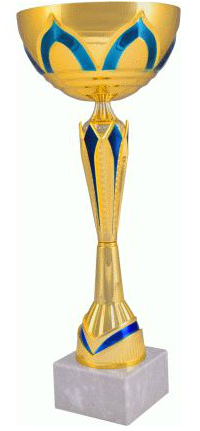 Metāla kauss ar zilas krāsas elementiem, 3 izmēri:30cm28,5cm25,5cmBalta marmora pamatne, 65x30, 65x20, 55x20mm. Personalizācija: krāsaina metāla sublimācijas plāksne, t.sk. maketēšana un dizains6 gab.6 gab.6 gab.1.2.Kauss – 3 izmēri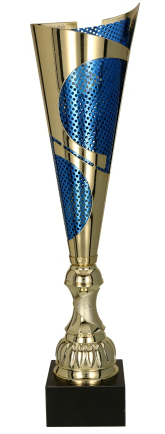 Metāla kauss ar zilas krāsas elementiem, 3 izmēri:50cm43,5cm38cmBalta marmora pamatne, 85x30, 75x20, 65x20mm. Personalizācija: krāsaina metāla sublimācijas plāksne, t.sk. maketēšana un dizains2 gab.2 gab.2 gab.1.3.Koka balva – 3 izmēri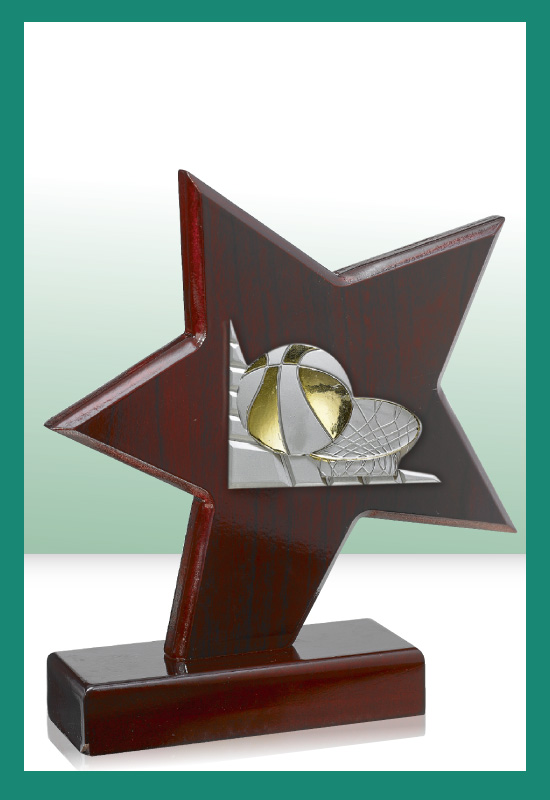 Sarkankoka balva “zvaigznes” formā, 3 izmēri:20cm19cm18cmPersonalizācija: krāsaina metāla sublimācijas plāksne, t.sk. maketēšana un dizains1 gab.1 gab.1 gab.1.4.Afiša A2 formātsAfiša A2 formāts – 170 gr. glancēts krītpapīrs, 420x594mm,  t.sk. maketēšana un dizains10 gab.Stikla balva ar dāvanu kasti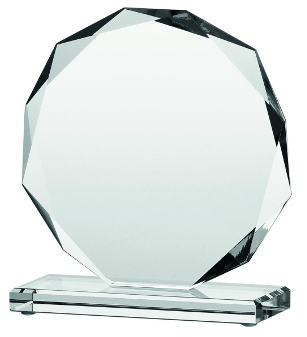 Caurspīdīga stikla balva, diametrs 17cm ar stikla pamatni, komplektā ar dāvanu kasti zilā krāsā, iekšpusē izklājums ar zilu atlasa audumu, 235x260x5mm. Personalizācija: gravējums,  t.sk. maketēšana un dizains.2 gab.Lietussargs ar logo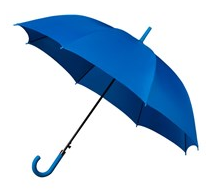 Lietussargs ar silikona liektu rokturi zilā krāsā, diametrs 105cm, automātiska atvēršanās,  personalizācija: logo termopārnese vienam segmentam,  t.sk. maketēšana un dizains.10 gab.1.5.Marķieris- “ķīniešu cepurītes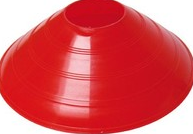 Marķēšanas konusi - ķīniešu cepurītes 5 cm, ar iedobēm nūju ievietošanai .materiāls – polietilēnsizmēri augstums 5 cm, diametrs 19 cmkrāsa: oranža vai dzeltenakomplektā 10 gab.1 kompl.Kam:Daugavpils Bērnu un jaunatnes sporta skolai, Kandavas iela 17a, Daugavpils, LV-5401Pretendents,Reģ.Nr.Adrese:Kontaktpersona, tās tālrunis, fakss un e-pasts:Datums:Pretendenta Bankas rekvizīti:Nr.p.k.Preces nosaukumsAprakstsMērvienībaCena bez PVN1.Preces nosaukums1.Kauss – 3 izmēriMetāla kauss ar zilas krāsas elementiem, 3 izmēri:30cm28,5cm25,5cmBalta marmora pamatne, 65x30, 65x20, 55x20mm. Personalizācija: krāsaina metāla sublimācijas plāksne, t.sk. maketēšana un dizains6 gab.6 gab.6 gab.Kauss – 3 izmēriMetāla kauss ar zilas krāsas elementiem, 3 izmēri:50cm43,5cm38cmBalta marmora pamatne, 85x30, 75x20, 65x20mm. Personalizācija: krāsaina metāla sublimācijas plāksne, t.sk. maketēšana un dizains2 gab.2 gab.2 gab.Koka balva – 3 izmēriSarkankoka balva “zvaigznes” formā, 3 izmēri:20cm19cm18cmPersonalizācija: krāsaina metāla sublimācijas plāksne, t.sk. maketēšana un dizains1 gab.1 gab.1 gab.2.Afiša A2 formātsAfiša A2 formāts – 170 gr. glancēts krītpapīrs, 420x594mm,  t.sk. maketēšana un dizains10 gab.3.Stikla balva ar dāvanu kastiCaurspīdīga stikla balva, diametrs 17cm ar stikla pamatni, komplektā ar dāvanu kasti zilā krāsā, iekšpusē izklājums ar zilu atlasa audumu, 235x260x5mm. Personalizācija: gravējums,  t.sk. maketēšana un dizains.2 gab.4.Lietussargs ar logoLietussargs ar silikona liektu rokturi zilā krāsā, diametrs 105cm, automātiska atvēršanās,  personalizācija: logo termopārnese vienam segmentam,  t.sk. maketēšana un dizains.10 gab.5.Marķieris- “ķīniešu cepurītesMarķēšanas konusi - ķīniešu cepurītes 5 cm, ar iedobēm nūju ievietošanai .materiāls – polietilēnsizmēri augstums 5 cm, diametrs 19 cmkrāsa: oranža vai dzeltenakomplektā 10 gab.1 kompl.KOPĀ:KOPĀ:KOPĀ:Vārds, uzvārds, amatsParaksts Datums